STOWARZYSZENIE „U ŹRÓDŁA” orazOŚRODEK ROZWOJU OSOBISTEGO I DUCHOWEGO „TU I TERAZ” W NOWYM KAWKOWIE            www.tuiteraz.eu    www.u-zrodla.plzapraszają    27 listopada – 2 grudnia  2018 na warsztat ZIELONA TARAIntuicja, kreatywność i moc uzdrawianiaprowadzi SANTOSHI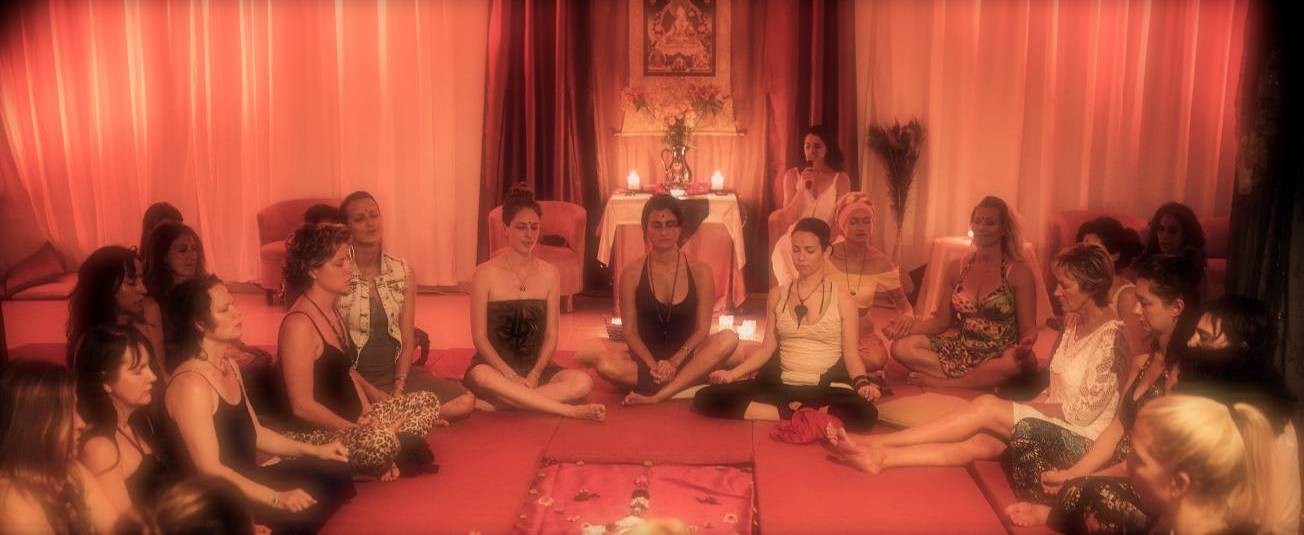 "Uzdrowienie, pielęgnowanie i rozbudzenie Boskiej Kobiecości jest jednym z największych darów jaki możemy otrzymać. Dzięki niemu możemy zaoferować przyszłym pokoleniom harmonijny  świat."            OSHOZIELONA TARA: INTUICJA, KREATYWNOŚĆ I MOC UZDRAWIANIAWewnątrz każdej kobiety, drzemie ukryta "wiedźma" mądra kobieta, "ta, która wie". My, kobiety, posiadamy naturalny dar uzdrawiania i intuicji. Poprzez otwarcie naszych serc i zdolności do łączenia się czymś większym niż my możemy stać się uzdrowicielkami dla siebie, naszych bliskich i dla całego świata. Kultywowanie tej mocy jest ogromnie satysfakcjonujące i wzmacniające dla każdej kobiety.Podczas tego warsztatu:Odkryjesz naturalne moce uzdrawiające i zdolności parapsychiczne.Poznasz swój cel życia i świadomości obfitości stając się Twórczynią: kobietą, która potrafi manifestować swoje marzenia autentycznie i z wdziękiem.Poczujesz swobodę otwierania czakry gardła. Zapraszając dźwięki gniewu i empatii, bólu i rozkoszy, smutku i radości, aby uwolnić swoją moc.Poznasz sposoby ożywiania i utrzymywania kobiecej witalności by korzystać z energii seksualnej jako paliwa do stworzenia ze swojego życia arcydzieła.Niektóre z korzyści płynących z tego procesu:Odkryjesz na nowo swoją kreatywność i unikalne dary.Zaufasz swojej intuicji, staniesz się bardziej empatyczna i wrażliwa wobec siebie i innych.Poznasz potężne techniki parapsychiczne do uzdrawiania swojego codziennego życia.Wzmocnisz się i zakorzenisz w swojej kobiecości.Odkryjesz magię Świętego Kręgu  Kobiet."Odwiedzając centrum w sobie łączymy się ze starożytnym kręgiem mądrych kobiet szanując boskość zaczynamy żyć  w Niebie na Ziemi "Praktyki warsztatu obejmują:Medytacje i rytuały tantryczneOddech i praca z energią,Uzdrawiający dotykChanneling i wizualizacjeTaniec, śpiew i malowanie.Dzielenie się w kręgu, Świadomość i uważność w ciszyCo zabrać ze sobąWygodne ubranie, kilka bawełnianych sukienek lub spódnic w których możesz swobodnie się poruszaćNotatnik i długopisChusta lub sarong do okrycia ciałaPrześcieradło lub ręcznik oraz i olejek do masażuMaskę na oczyKolorowe długopisy lub kredki do malowania.Suknię, w której czujesz się jak bogini.Cykl „TARA”:  Przebudzenie Kobiecości           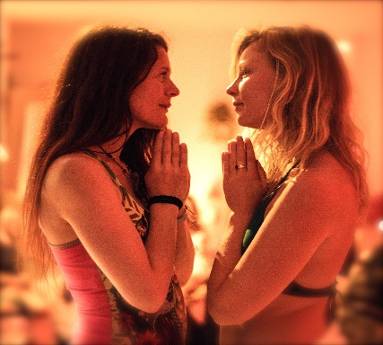 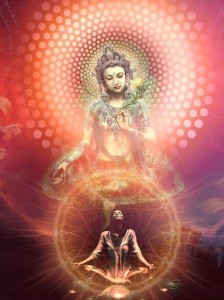 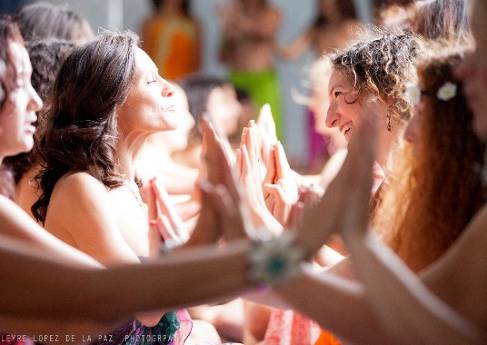 Razem możemy przywrócić Ziemi moc Yin… Planeta pilnie potrzebuje, abyśmy powstały i ucieleśniły naszą Boską Kobiecość!!Cykl TARA, to niezwykła podróż, do świątyni Bogini. Ta dzika soczysta podróż, podczas której łączymy się z czymś większym od nas, poza umysłem i ograniczoną osobowością. Karmimy się w niej nawzajem poprzez nasze ciała i serca oraz świętujemy nasze unikalne dary stając się pełnymi życia, promiennymi, mocnymi a jednocześnie wrażliwymi kobietami. W 2018 roku, organizujemy czwarty już cykl poświęcony przebudzeniu kobiecości. Warsztaty te cieszą się nieustającą, ogromną popularnością wśród kobiet na całym świecie. Wiele kobiet doznało głębokich przemian i dlatego wracają na kolejne edycje. Trening jest zaprojektowany w czterech modułach:Moduł I: 	Inicjacja seksualna do kobiecej Mocy – Czerwona Tara Moduł II: 	Potęga Miłości The Power of Love – Biała Tara Moduł III: 	Kreatywność, ekspresja i Moc uzdrawiania – Zielona Tara Moduł IV: 	Ucieleśniona Bogini. Poziom zaawansowany – warunkiem uczestnictwa jest ukończenie trzech modułów Tary (Czerwonej, Białej i Zielonej) i te kobiety mają pierwszeństwo przy zapisach, ewentualnie dwóch modułów Tary – to pozostaje do indywidualnej decyzji SantoshiKażdy warsztat podstawowy (Tara Czerwona, Biała i Zielona) jest niezależnym modułem, kolejność uczestnictwa w nich jest dowolna.  zakończeniu całego szkolenia otrzymasz certyfikat.O prowadzącej: Santoshi jest międzynarodową nauczycielką Tantry, ucieleśnia istotę tantry od 20 lat. Jej obecność, pasja i spontaniczność zachęcają uczestników do odkrywania ukrytych aspektów siebie. Porzuciła karierę architekta, podążając za wołaniem serca i na 12 lat zamieszkała we wspólnocie OSHO w Indiach, gdzie została nauczycielką Tantry i medytacji. Później wycofała się w świat ciszy i odosobnienia w Himalajach przez ponad rok poznając praktyki tantry Tybetańskiej. 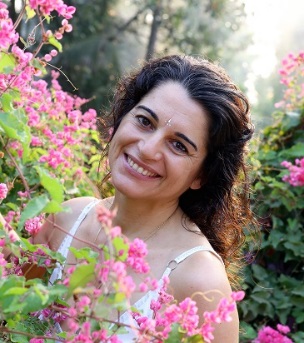 Intymność i miłość są dla niej źródłem inspiracji. Doświadczyła wielu różnych relacji, poznając głębię sztuki świadomej miłości i świadomej seksualności. Obecnie rezyduje na Ibizie, gdzie gromadzi osoby z całego świata pragnące doświadczać Tantry. Prowadzi warsztaty Tantra dla kobiet, par i singli w różnych krajach.Jej pasją jest wspieranie kobiet w rozwijaniu ich najwyższego potencjału. www.ibizagoddess.com  www.ibizatantrafestival.comWARSZTAT JEST TŁUMACZONY Z JĘZYKA ANGIELSKIEGO NA POLSKI!TERMIN:                  27 listopada - 2 grudnia 2018 (wtorek – niedziela)   CZAS TRWANIA:  rozpoczęcie zajęć 27 listopada o godz. 18 (wtorek kolacją);                                      zakończenie  2 grudnia godz. 14 (obiadem w niedzielę);CENA WARSZTATU:   1600 zł  CENA POBYTU:	wyżywienie 70 zł  dziennie (3 posiłki wegetariańskie) 		            noclegi – w zależności od standardu od 32 zł do 85 zł za noc;  ośrodek sprzedaje wyłącznie całe pakiety pobytowo/ żywieniowo/ warsztatowe     (nie ma możliwości rezygnacji z posiłków ani  noclegów)KONTAKT:		 www.tuiteraz.eu, kawkowo@tuiteraz.eu                biuro:    662759576             Jacek Towalski       602219382,             Maja Wołosiewicz - Towalska    606994366,  MIEJSCE:                 Ośrodek Rozwoju Osobistego i Duchowego  „Tu i Teraz”,                                      Nowe Kawkowo www.tuiteraz.eu ZAPISY:  Konieczna jest rejestracja mailowa na adres kawkowo@tuiteraz.eu (z podaniem imienia i nazwiska, numeru telefonu, daty i tytułu wydarzenia);Dopiero po otrzymaniu maila potwierdzającego i wyboru noclegu, prosimy o dwie wpłaty w ciągu tygodnia od zgłoszenia (zadatku za warsztat i zaliczki za pobyt, na dwa oddzielne konta).Brak wpłaty zadatku i zaliczki w ciągu 7 dni anuluje rezerwację za warsztat i pobyt. Prosimy nie wpłacać pieniędzy dopóki nie zostanie potwierdzone mailowo wpisanie na listę uczestniczek!Wpłata zaliczki za pobyt jest równoznaczna z akceptacją regulaminu ośrodka (otrzymanego mailem po zgłoszeniu);Zaliczkę za pobyt w wysokości 200 zł  prosimy wpłacać  na konto Ośrodka Rozwoju Osobistego   „Tu i Teraz”   z podaniem imienia i nazwiska oraz  opisem:  „zaliczka za pobyt  27.XI-2.XII.2018”. Tu i TerazNumer konta: 92 1020 3541 0000 5502 0206 3410BANK PKO BPDla przelewów zagranicznych:BIC (Swift): BPKOPLPWIBAN: PL92 1020 3541 0000 5502 0206 3410Zaliczka jest zwrotna tylko w ciągu dwóch tygodni od momentu wpłaty na konto ośrodka!W razie zwrotu zaliczki ośrodek potrąca 20 zł na opłaty manipulacyjne.Zaliczka nie może być przełożona na inny warsztat.Zadatek bezzwrotny za warsztat w wysokości 200 zł prosimy wpłacać na konto Begoña Amor Cazorla z podaniem imienia i nazwiska oraz opisem:  „Zielona Tara  27.XI-2.XII.2018”.Begoña Amor CazorlaNumer konta: 68 2490 0005 0000 4000 7257 6060ALIOR BANKDla przelewów zagranicznych:BIC (Swift): ALBPPLPWXXXIBAN: PL68 2490 0005 0000 4000 7257 6060